Исходные данные:Задана структурная схема рекурсивной цепи второго порядка (рис.1).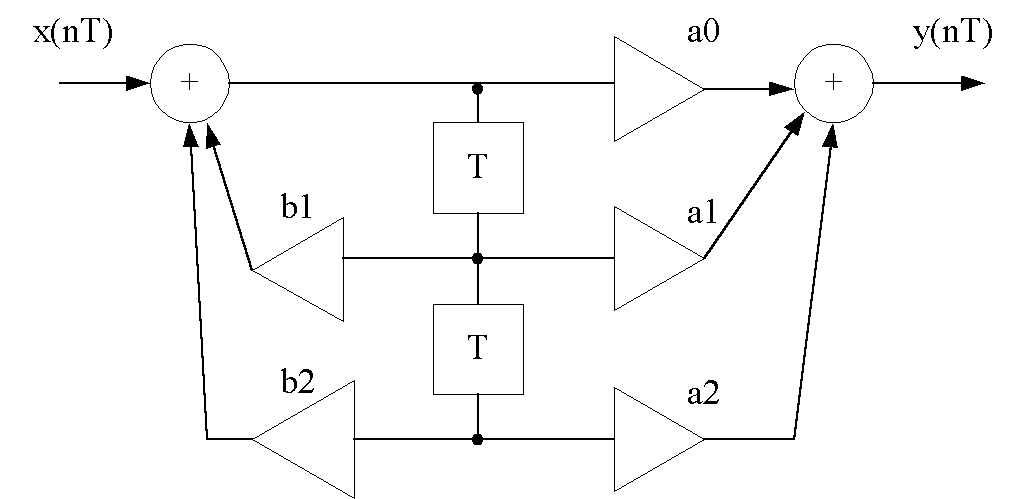 Рис.1 В соответствии со своим вариантом начертите схему цепи с учётом реальных коэффициентов ; . Период дискретизации Т=0,1мс. Определите передаточную функцию цепи H(z) и проверьте устойчивость цепи. Если цепь окажется неустойчивой, измените коэффициенты bi, добившись устойчивости.Рассчитайте амплитудно-частотную характеристику (АЧХ) и фазо-частотную характеристику (ФЧХ) цепи (8÷10 точек), постройте графики АЧХ и ФЧХ (предварительно определив ). Определите разностное уравнение цепи по передаточной функции H(z)Определите импульсную характеристику цепи: а) по передаточной функции H(z);б) по разностному уравнению;в) по формуле обратного ДПФ в точке t = 0.Замечание: Здесь вместо x(jk1) в формулу надо подставить отсчеты амплитудно-фазовой характеристики H(jk1), полученные Вами при расчете АЧХ и ФЧХ цепи. , где- отсчеты АЧХ - отсчеты ФЧХ k - номер отсчета Всего отсчетов N (8 или 10)Определите сигнал на выходе цепи: а) по разностному уравнению; б) по формуле свертки (линейной и круговой);в) по Z-изображению выходного сигнала.Определите разрядность коэффициентов ai, bj, если допуск на отклонение системных характеристик составляет 1% Рассчитайте шумы квантования на выходе цепи, полагая разрядность АЦП равной 8: а) для исходной цепи;б) для цепи в виде каскадного соединения простых звеньев.Рассчитайте масштабный множитель λ на выходе цепи: а) по условию ограничения максимума сигнала;б) по условию ограничения энергии сигнала;в) по условию ограничения максимума усиления цепи.Данные для расчета приведены в таблице 1:
Таблица 1.а0a1a2b1b2{x(nT)}0,90,7– 0,40,40,50,5; – 0,6; 0,7